ГОРОДСКОЙ СОВЕТ ДЕПУТАТОВ  МУНИЦИПАЛЬНОГО ОБРАЗОВАНИЯ «ГОРОД НАЗРАНЬ»РЕШЕНИЕ ПРОЕКТ 	№17/67-3                                                                             от 02 февраля 2017 г.О принятии проекта Решения «О внесении изменений и дополнений в Устав  муниципального образования  «город Назрань»В соответствии с изменениями, внесенными в Федеральный закон от 6 октября 2003г. №131–ФЗ "Об общих принципах организации местного самоуправления в Российской Федерации", Городской совет муниципального образования «Городской округ город Назрань» решил:1.  Принять проект Решения «О внесении изменений и дополнений  в Устав   муниципального образования  «город Назрань».2.  Установить, что предложения граждан по проекту Решения «О внесении изменений и дополнений  в Устав муниципального образования  «город Назрань» принимаются в письменном виде в приемной Городского совета с 1 февраля 2017 г. по 16 февраля 2017 г. включительно по адресу:  г. Назрань, пр. Базоркина,13  с 9-00 до 17-00 часов ежедневно.3. Для обсуждения проекта  Решения «О внесении изменений и дополнений  в Устав муниципального образования  «город Назрань» провести публичные слушания в 10  часов 20 февраля 2017 г. в зале заседаний Городского совета. 4. Результаты публичных слушаний подлежат опубликованию (обнародованию) в средствах массовой информации в 7-дневный срок со дня их подписания председателем и секретарем комиссии. 5.  Опубликовать (обнародовать) настоящее Решение и  проект Решения «О внесении изменений и дополнений  в Устав  муниципального образования  «город Назрань» в средствах массовой информации.6. Контроль за исполнением настоящего Решения возложить на заместителя председателя Городского совета    Богатырева Ю.Д.Глава  г. Назрань 	      А.М. ТумгоевПредседатель Городского совета                                                                     М. С. ПарчиевГОРОДСКОЙ СОВЕТ ДЕПУТАТОВ  МУНИЦИПАЛЬНОГО ОБРАЗОВАНИЯ «ГОРОД НАЗРАНЬ»РЕШЕНИЕ                                                                                                      проект№ ______-3                                                              от «___» __________2017 г.О внесении изменений и дополнений в Устав муниципального образования «город Назрань»В соответствии с изменениями, внесенными в Федеральный закон от 6 октября 2003г. №131–ФЗ "Об общих принципах организации местного самоуправления в Российской Федерации", Городской совет муниципального образования «Городской округ город Назрань» решил:1.Внести в Устав г.Назрань, утвержденный Решением Городского Совета муниципального образования «Городской округ город Назрань» от 24. 12. . № 5/22-1 зарегистрированный Управлением Минюста России по Республике Ингушетия от 28 декабря . № RU063020002009001, следующие изменения и дополнения:1) в пункте 13) части 1 статьи 11 слова «а также организация отдыха детей в каникулярное время» заменить на слова «а также осуществление в пределах своих полномочий мероприятий по обеспечению организации отдыха детей в каникулярное время, включая мероприятия по обеспечению безопасности их жизни и здоровья;»;2) часть 2 статьи 11 дополнить пунктом 16 следующего содержания: «16) осуществление мероприятий в сфере профилактики правонарушений, предусмотренных Федеральным законом "Об основах системы профилактики правонарушений в Российской Федерации".»3) пункт 1) части 3 статьи 19  изложить в следующей редакции:- « 1) проект Устава г. Назрань, а также проект муниципального правового акта о внесении изменений и дополнений в данный Устав, кроме случаев когда в настоящий Устав вносятся изменения в форме точного воспроизведения положений Конституции Российской Федерации, федеральных законов, Конституции или законов Республики Ингушетия в целях приведения настоящего Устава в соответствие с этими нормативными правовыми актами;»4) в части 2 статьи 69 слова «если указанные изменения и дополнения вносятся в целях приведения Устава г.Назрань в соответствие с Конституцией Российской Федерации, федеральными законами»  заменить  на слова: «когда в устав вносятся изменения в форме точного воспроизведения положений Конституции Российской Федерации, федеральных законов, Конституции или законов Республики Ингушетия в целях приведения настоящего Устава в соответствие с этими нормативными правовыми актами.»5) в части 4 статьи 69 после слов «местного самоуправления» дополнить словами «в уполномоченный федеральный орган исполнительной власти в сфере регистрации уставов муниципальных образований, а также». 6) статью 69 дополнить пунктом 8 следующего содержания:«8. Приведение Устава г. Назрань в соответствие с федеральным законом, законом Республики Ингушетия осуществляется в установленный этими законодательными актами срок. В случае, если федеральным законом, законом Республики Ингушетия указанный срок не установлен, срок приведение Устава г.Назрань в соответствие определяется с учетом даты вступления в силу соответствующего федерального закона, закона Республики Ингушетия, необходимости официального опубликования (обнародования) и обсуждения на публичных слушаниях проекта о внесении изменений и дополнений в Устав г. Назрань, учета предложений граждан, периодичности заседаний Городского совета, сроков государственной регистрации и официального опубликования (обнародования)  Устава г. Назрань, но  не должен превышать шесть месяцев.»2.  Опубликовать (обнародовать) настоящее Решение и  проект Решения «О внесении изменений и дополнений  в Устав  муниципального образования  «город Назрань» в средствах массовой информации.3. Контроль за исполнением настоящего Решения возложить на заместителя председателя Городского совета    Богатырева Ю.Д.Глава  г. Назрань 	      А.М. ТумгоевПредседатель Городского совета                                                                     М. С. ПарчиевРЕСПУБЛИКА     ИНГУШЕТИЯ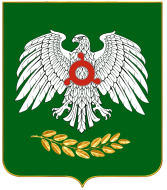     ГIАЛГIАЙ    РЕСПУБЛИКАРЕСПУБЛИКА     ИНГУШЕТИЯ    ГIАЛГIАЙ    РЕСПУБЛИКА